Français I					Nom ________________________________________________Unit 1 IPA (A)Context: You are visiting a school in Morocco because your family will be spending a semester there for your mom’s job.  During your day in the school you will attend some classes, exchange notes with a student, and then answer the secretary’s questions so that she can enroll you in school.I. Interpretive ListeningThe first class you attend is Français.  The teacher shows this video to familiarize the students with an aspect of French culture.  Answer as many of the following questions as possible—Write in English!https://www.youtube.com/watch?v=jsnwAIE72BcMain Idea. What is this video about? Give the main idea and some details that you understood.________________________________________________________________________________________________________________________________________________________________________________________________________________________________________________________________________________________________________________________________________________________________________________________________________Supporting Details. Check each detail that is given in the video. (Not all are mentioned).  Then fill in information for the details you have checked. ___ The types of people who have to work on holidays ________________________________________________________ The number of holidays that most French people have off from work ______________________ The date of Joan of Arc’s birthday. __________________________ The date of the French national holiday ___________________________ The date that WWI ended _________________________ The date that French presidents are celebrated _____________________ The number of religious holidays ________________Guessing meaning from Context. Listen for the following sentences and write what you think the underlined words/phrases mean. 1. Un jour férié c’est un jour de repos.  Tes parents ne travaillent pas.  (0:13) __________________________________2. Et toi, tu n’as pas école. ________________________ (0:14)Inference. Answer the following questions in English.1. What do you think a “pont” is? ______________________________________________________________________________________________________________________________________________________________________2. Do you think that schools in Morocco have the same days off as schools in France?  Why or why not?______________________________________________________________________________________________________________________________________________________________________________________________________________________________________________________________________________________________________II. Interpretive Reading: After the video, the teacher gives you an article to read from a children’s book, since the classwork would be too difficult for you. Read the article and complete the following comprehension guide.A. Key Word Recognition. Find the French words/phrases that best express the meanings of the following English words/phrases.Map __________________________________Population__________________________________Inhabitants__________________________________Capital__________________________________French__________________________________The Atlantic Ocean__________________________________Germany__________________________________Switzerland__________________________________Italy__________________________________The Mediterranean Sea__________________________________Spain__________________________________A member__________________________________B. Main Idea.  What is the purpose of this text?  Write 2-3 sentences in English. ______________________________________________________________________________________________________________________________________________________________________________________________________________________________________________________________________________________________________C. Supporting Details. Check each detail that is given in the article. (You will not check every detail.) Then fill in the information that is given for each detail.  Write in English.___ The capital of France __________________________________ The area of France ____________________________________ The official language(s) of France ________________________________________________________ The official religion in France ___________________________________________________________ The type of money used in France _______________________________________________________ The president of France ________________________________________________________________ The name of France’s national anthem _____________________________________________________ The names of some parts of France that are not found in Europe __________________________________________	______________________________________________________________________________________________ The type of government France has _____________________________________________________________ The animal that is a symbol of France ______________________________________D. Guessing Meaning from Context. Find the underlined words/phrases and write what you think they mean in English.  The words in parenthesis tell you where the word is located. 1. Drapeau: bleu, blanc et rouge (upper left corner) ______________________________________________________2. Devise : Liberté égalité fraternité (upper left corner) ____________________________________________________3. Cette union de 27 pays européens a permis, par exemple, de créer une monnaie commune. (lower right) ___________________E. Inference. Answer the following question in English.  Use information from the article to support your answer. 1. France has benefited from being in the European Union. ________________________________________________________________________________________________________________________________________________________________________________________________________________________________________________________________________________________________________________________________________________________________________________________________________F. Comparing Cultural Perspectives. Write 3 sentences in English comparing the United States to France, based on the information given in this article.________________________________________________________________________________________________________________________________________________________________________________________________________________________________________________________________________________________________________________________________________________________________________________________________________III. Presentational Writing: The person sitting next to you in geography class passes you a note.  Write a response on the blank page. Make sure to answer Michel’s questions in as much detail as possible.  You should even try asking a couple questions of your own!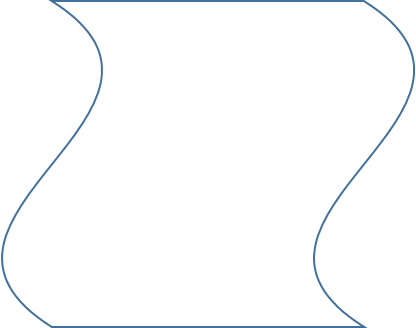 IV. Interpersonal Speaking: Before you leave the school, the school secretary (Madame) needs some information so that she can enroll you for next year.  Respond appropriately to her statements and questions.Bonjour.Comment ça va?Tu t’appelles comment?Comment ça s’écrit ? Tu as quel âge ? Quelle est la date de ton anniversaire? Merci, Bonne journée.Au revoir